Документ предоставлен КонсультантПлюс
Приказ комитета культуры Волгоградской обл. от 28.11.2016 N 01-20/419 "Об установлении границ и режима использования территории объекта культурного наследия регионального значения "Облвоенкомат", 1950-е гг., расположенного по адресу: г. Волгоград, Центральный район, ул. Краснознаменская, 19"КОМИТЕТ КУЛЬТУРЫВОЛГОГРАДСКОЙ ОБЛАСТИПРИКАЗот 28 ноября 2016 г. N 01-20/419ОБ УСТАНОВЛЕНИИ ГРАНИЦ И РЕЖИМА ИСПОЛЬЗОВАНИЯ ТЕРРИТОРИИОБЪЕКТА КУЛЬТУРНОГО НАСЛЕДИЯ РЕГИОНАЛЬНОГО ЗНАЧЕНИЯ"ОБЛВОЕНКОМАТ", 1950-Е ГГ., РАСПОЛОЖЕННОГО ПО АДРЕСУ:Г. ВОЛГОГРАД, ЦЕНТРАЛЬНЫЙ РАЙОН, УЛ. КРАСНОЗНАМЕНСКАЯ, 19В соответствии с Федеральным законом от 25 июня 2002 г. N 73-ФЗ "Об объектах культурного наследия (памятниках истории и культуры) народов Российской Федерации", Положением о комитете культуры Волгоградской области, утвержденным постановлением Администрации Волгоградской области от 24 ноября 2014 г. N 37-п, приказываю:1. Установить границы территории объекта культурного наследия регионального значения "Облвоенкомат", 1950-е гг., расположенного по адресу: г. Волгоград, Центральный район, ул. Краснознаменская, 19, согласно приложениям 1 - 3.2. Установить режим использования территории объекта культурного наследия регионального значения "Облвоенкомат", 1950-е гг., расположенного по адресу: г. Волгоград, Центральный район, ул. Краснознаменская, 19, согласно приложению 4.3. Настоящий приказ вступает в силу со дня его официального опубликования.Председатель комитетаВ.П.ГЕПФНЕРПриложение 1к приказукомитета культурыВолгоградской областиот 28.11.2016 N 01-20/419ОПИСАНИЕ ГРАНИЦ ТЕРРИТОРИИ ОБЪЕКТА КУЛЬТУРНОГО НАСЛЕДИЯРЕГИОНАЛЬНОГО ЗНАЧЕНИЯ "ОБЛВОЕНКОМАТ", 1950-Е ГГ.,РАСПОЛОЖЕННОГО ПО АДРЕСУ: Г. ВОЛГОГРАД, ЦЕНТРАЛЬНЫЙ РАЙОН,УЛ. КРАСНОЗНАМЕНСКАЯ, 19Границы территории объекта культурного наследия регионального значения "Облвоенкомат", 1950-е гг., расположенного по адресу: г. Волгоград, Центральный район, ул. Краснознаменская, 19 (далее - здание), устанавливаются согласно схеме по линиям, обозначенным цифрами:от точки 1 до точки 2 - на северо-восток на расстоянии 3,0 м от северо-западного фасада здания - 67,86 м;от точки 2 до точки 3 - на юго-восток на расстоянии 6,0 м от северо-восточного фасада здания - 21,26 м;от точки 3 до точки 4 - на юго-запад на расстоянии 3,0 м от юго-восточного фасада здания - 67,86 м;от точки 4 на северо-запад на расстоянии 3,0 м от фасада здания до замыкания контура в точке 1 - 21,26 м.Приложение 2к приказукомитета культурыВолгоградской областиот 28.11.2016 N 01-20/419СХЕМАГРАНИЦ ТЕРРИТОРИИ ОБЪЕКТА КУЛЬТУРНОГО НАСЛЕДИЯ РЕГИОНАЛЬНОГОЗНАЧЕНИЯ "ОБЛВОЕНКОМАТ", 1950-Е ГГ., РАСПОЛОЖЕННОГОПО АДРЕСУ: Г. ВОЛГОГРАД, ЦЕНТРАЛЬНЫЙ РАЙОН,УЛ. КРАСНОЗНАМЕНСКАЯ, 19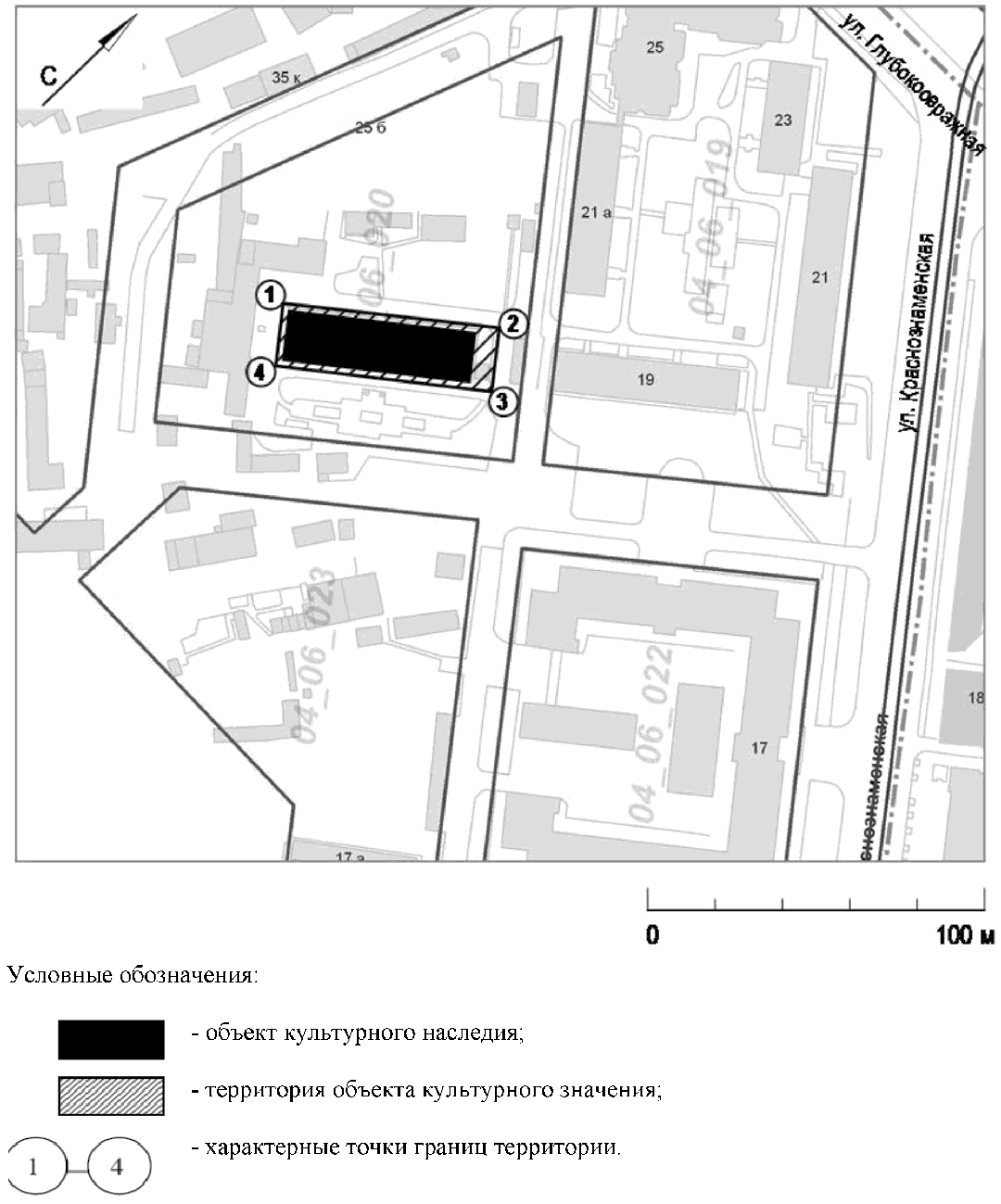 Приложение 3к приказукомитета культурыВолгоградской областиот 28.11.2016 N 01-20/419ПЕРЕЧЕНЬКООРДИНАТ ХАРАКТЕРНЫХ ТОЧЕК ГРАНИЦ ТЕРРИТОРИИ ОБЪЕКТАКУЛЬТУРНОГО НАСЛЕДИЯ РЕГИОНАЛЬНОГО ЗНАЧЕНИЯ "ОБЛВОЕНКОМАТ",1950-Е ГГ., РАСПОЛОЖЕННОГО ПО АДРЕСУ: Г. ВОЛГОГРАД,ЦЕНТРАЛЬНЫЙ РАЙОН, УЛ. КРАСНОЗНАМЕНСКАЯ, 19Система координат: местнаяСистема координат: WGS 84Приложение 4к приказукомитета культурыВолгоградской областиот 28.11.2016 N 01-20/419РЕЖИМ ИСПОЛЬЗОВАНИЯ ТЕРРИТОРИИ ОБЪЕКТА КУЛЬТУРНОГО НАСЛЕДИЯРЕГИОНАЛЬНОГО ЗНАЧЕНИЯ "ОБЛВОЕНКОМАТ", 1950-Е ГГ.,РАСПОЛОЖЕННОГО ПО АДРЕСУ: Г. ВОЛГОГРАД, ЦЕНТРАЛЬНЫЙ РАЙОН,УЛ. КРАСНОЗНАМЕНСКАЯ, 19На территории объекта культурного наследия регионального значения "Облвоенкомат", 1950-е гг., расположенного по адресу: г. Волгоград, Центральный район, ул. Краснознаменская, 19, запрещаются строительство и увеличение объемно-пространственных характеристик объектов капитального строительства, а также проведение земляных, строительных, мелиоративных и иных работ, за исключением:сноса (демонтажа) объектов капитального строительства, не отнесенных к объектам культурного наследия, при условии соблюдения мер по обеспечению сохранности объекта культурного наследия в соответствии со статьей 36 Федерального закона от 25.06.2002 N 73-ФЗ "Об объектах культурного наследия (памятниках истории и культуры) народов Российской Федерации" (далее - меры по обеспечению сохранности объекта культурного наследия);реконструкции инженерных коммуникаций и дорог при условии соблюдения мер по обеспечению сохранности объекта культурного наследия;прокладки подземных инженерных коммуникаций при условии соблюдения мер по обеспечению сохранности объекта культурного наследия;работ по благоустройству при условии соблюдения мер по обеспечению сохранности объекта культурного наследия;мероприятий по музеефикации объекта культурного наследия при условии соблюдения мер по обеспечению сохранности объекта культурного наследия;установки вывесок и указателей, не содержащих сведений рекламного характера, при условии соблюдения мер по обеспечению сохранности объекта культурного наследия;устройства несплошных или прозрачных ограждений при условии соблюдения мер по обеспечению сохранности объекта культурного наследия;работ по сохранению объекта культурного наследия или его отдельных элементов, сохранению историко-градостроительной или природной среды объекта культурного наследия;реконструкции, не приводящей к увеличению объемно-пространственных характеристик объектов капитального строительства, не отнесенных к объектам культурного наследия;ремонта не отнесенных к объектам культурного наследия объектов капитального строительства и инженерных коммуникаций;переустройства и перепланировки жилых помещений, расположенных в объектах капитального строительства, не отнесенных к объектам культурного наследия;археологических полевых работ;поисковой работы по увековечению памяти защитников Отечества;размещения наружной рекламы в соответствии со статьей 35.1 Федерального закона от 25.06.2002 N 73-ФЗ "Об объектах культурного наследия (памятниках истории и культуры) народов Российской Федерации".N точкиХY1-180.838361400189-594.2259501327562-138.602695181127-541.1186265144813-155.244262581256-527.8837723624384-197.479928708762-580.991096041749N точкиNE148°42'29.47"44°30'08.42"248°42'30.84"44°30'11.02"348°42'30.30"44°30'11.67"448°42'28.93"44°30'09.07"